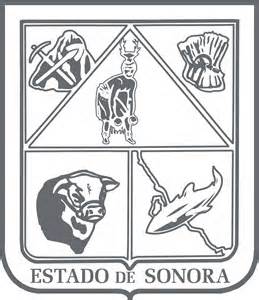                  GOBIERNO DEL ESTADO DE SONORA          	      17-SRH-P14-F01/REV.01            DESCRIPCIÓN DE PUESTO											ID: 1101-006OBJETIVO	RESPONSABILIDADES	RELACIONESMEDIDORES DE EFICIENCIA
DATOS GENERALES DEL PERFILGrado de estudios	Grado de estudios requerido y deseable.	Requerido:  	Deseable:   ¿El puesto requiere alguna especialización académica?	Carrera:	    	Área:	    Económico, Estadística - Administrativo¿El puesto requiere experiencia laboral?La experiencia laboral requerida.• 1 año en puestos que requieran de estadísticas o análisis económico¿La ejecución del puesto requiere del conocimiento del inglés o algún otro idioma?Grado de dominio del idioma inglés¿La ejecución del puesto requiere del conocimiento de manejo de computadora?Nivel de conocimientos de computación.¿Qué nivel de habilidad de trato con personas requiere el puesto?Habilidad de trato con personas.¿Cuál es el nivel de la responsabilidad gerencial necesaria?Nivel de responsabilidad gerencial¿Cuál es el resultado esencial del puesto?El resultado esencial del puesto y el resultado secundario más importante.En primer lugar: 
En segundo lugar:  En relación al servicio a la comunidad y a los objetivos sociales y políticos del Gobierno del Estado, su puesto:Orientación del puesto.Manejo de personal requeridoNúmero de personas a cargo del titular del puestoRecursos financieros a su cargo(M = 000; MM = 000,000 de pesos anuales)¿Si maneja recursos financieros, su responsabilidad sobre ellos es?Tipo de responsabilidad sobre los recursos financieros que maneja.Tipo de Análisis PredominanteMarco de actuación y supervisión recibida	DATOS DE APROBACIÓNInformación provista por:	Información aprobada por:	DATOS GENERALES		DATOS GENERALES		DATOS GENERALES		DATOS GENERALES	Título actual del puesto funcional:Director de EstadísticaDependencia/Entidad:Secretaría de Economía     Área de adscripción:Oficina del Titular de la SecretariaReporta a:Secretario de EconomíaPuestos que le reportan:Auxiliar de Servicios, Auxiliar de Logística, Recepcionista.1.–Recopilar y clasificar la información estadística que genera la Secretaría de Economía2.-Recopilar y analizar la información estadística que generan otras Dependencias3.-Generar informes que detallen el estado que guarda la economía estatal y sus sectores4.-Satisfacer la demanda de información estadística que se requiera al interior de la Secretaría5.-Realizar estudios específicos que demande el secretario como apoyo en toma de decisionesInternas:a) –  Secretaría de Hacienda.- Se le entrega información sobre empleo para informes de Gobiernob) –  Secretaría Técnica del Ejecutivo.- Se le entreganreportes mensuales sobre la evolución del empleo en Sonorac) –  Consejo para la Promoción Económica de Sonora.-Para obtener información relativa a la llegada de nuevas empresas al EstadoExternas:a) –Instituto Nacional de Estadística Geografía e Informática.- Para obtener información sobre la actividad económica estatal, así como de encuestas de empleo y desempleo y Censos Económicos Poblacionalesb) –  Instituto Mexicano del Seguro Social.- Para obtener cifras de la evolución del empleo formal en el Estadoc) –  Secretaría de Economía Federal.- Para obtener información relativa a la llegada de Inversión Extranjera1.–Cumplimiento puntual del envío mensual de reportes sobre el empleo en el Estado2.-Realización mensual de reportes sobre el comportamiento de los sectores económicos del Estado3.-Satisfacción al 100% de las demandas de información estadística al interior de la secretaría4.-Satisfacción 100% de las demandas de información al exterior de la secretaríaSexo:Estado Civil:Edad:Entre 25 a 55 años. Nombre : Nombre :    Cargo :Director de Estadistica    Cargo :Secretario de Economía